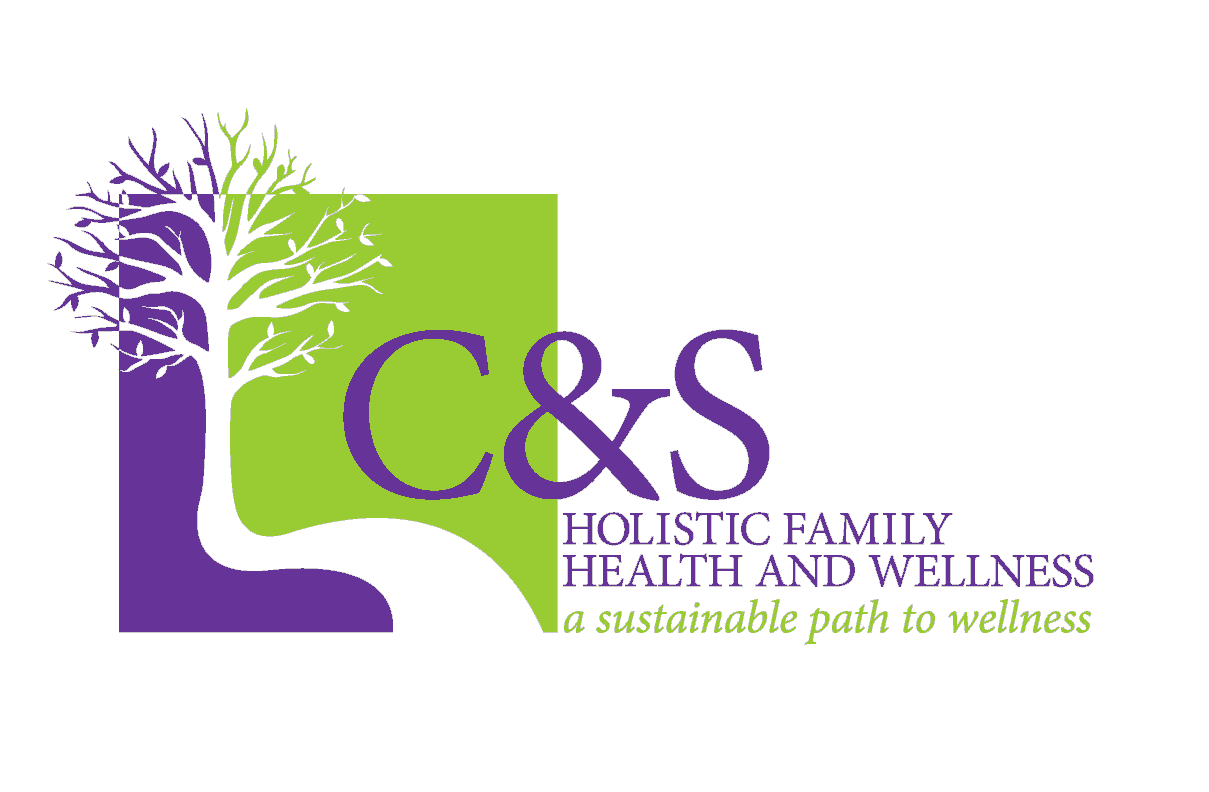 Cherri Schleicher FNPc APNP FMCHCNeosho, Wisconsin 53059Phone : 414-640-6287 Fax 920-315-7400   Email : cherri@csholisticfamily.com General Information		Date: ______________________Name:      __________________________________________________________	     First				Middle			LastNickname:  ________________________Date of Birth:  ________/__________/__________		Place of Birth:  __________________		Month	        Day		YearAddress: _____________________________ City__________________ State_______ Zip_________Gender:       Male_________   Female___________Home Phone: (________) _______-_____________   Cell Phone: (________) _________-__________Email:  ____________________________Please check the following: ______African American _______Native American______ Hispanic________Caucasian			         _______Mediterranean________Northern European______Asian________Other _________Occupation:   __________________________________ Work phone: (______) ________-___________Nature of Business: ______________________________________Marital Status:   _______Single _______Married ________Divorce ______Widowed ______Long Term PartnershipEmergency Contact:    ___________________________________ (________) _________-_________			Name (relationship)Primary Care		_________________________________ (________) __________-________Physician		Name					Phone			(________)___________-_______________			FaxReferred by: __________________________________________________________________________Intake Form:  C&S Holistic Family Health and Wellness19395 W Capitol Drive Suite L05 Brookfield WI 53045(2)Please List all food or Drug Allergies: _____________________________________________________What Kind of Reactions to these Allergies? ________________________________________________What do you Hope to Achieve with your Visit? ____________________________________________When was the last time you felt well? ______________________________________________________What caused the change in your health? ___________________________________________________What makes you feel worse? ____________________________________________________________What makes you feel better? ____________________________________________________________If you could permanently eliminate three problems, what would they be?1.___________________________________________________2.___________________________________________________3.___________________________________________________Health Concerns (please list in order of importance)Concern			Severity		Past/Present Treatments	    Success Level#1#2#3#4#5#6#7#8What physician or other health care provider (complimentary therapies) have you seen for these conditions? (i.e. acupuncture, massage therapist, physical therapy)?_____________________________________________________________________________________How much time have you lost from work or school in the past year due to these conditions?Intake Form:  C&S Holistic Family Health and Wellness19395 W Capitol Drive Suite L05 Brookfield WI 53045(3)Medications/ Supplements/ Over the Counter ProductsName			Strength		Dosage     	Reason			DurationWithin the past six months, circle any that applyPain Relievers		Antacids		Antibiotics		Birth ControlBlood pressure		Hormones 		Insulin			Laxatives Sedatives		Steroids 		Tranquilizers How often have you taken antibiotics?______________Childhood?__________Adulthood?__________Social History:With whom do you live?  (include ages)___________________________________________________Where do you live? _______city_________suburb___________apartment_______farm______countryDo you have any pets or farm animals? ____________yes__________noIf so, do they live indoors/outdoors or both? ____________________________________________Have you lived or traveled outside the United States?     Yes________ No__________If so, when and where? _________________________________________________________________  What city and state did you grow up in? _________________________ rural or industrial? ___________Do you use tobacco?  Yes_______ No______   Past______ Quantity____________________________Do you use recreational drugs?    Yes_______ No________ Type: ____________________Interests/Hobbies_________________________________________________________________How often to you engage in these hobbies? ____________________________________________Describe your work: ________________________________________________________________Do you watch TV/ Computer games? Yes______No_________Hours/day_____________________Do you take vacations? YES______No_________week(s) off/year_______________________Where do you like to vacation? _________________________________________________________Intake Form:  C&S Holistic Family Health and Wellness19395 W Capitol Drive Suite L05 Brookfield WI 53045(4)Have you or your family recently experienced any major life changes or losses?        Yes____ No_____If so please comment __________________________________________________________________How Important is religion (or spirituality) for you and your family’s life?_____________not at all important_____________somewhat important_____________extremely importantHow much time have you lost from work or school in the past year?____________ 0-2 days____________3-14 days____________> 15 days Previous jobs: ________________________________________________________________________High School/ Technical/ College’s attended________________________________________________Unfortunately, abuse and violence of all kinds, verbal, emotional, physical and sexual are leading contributors to chronic stress, illness and immune system dysfunction.  Witnessing violence and abuse can also be very traumatic.  If you have experienced or witnessed any kind of abuse in the past, or if abuse is now an issue in your life, it is very important that you feel safe telling us about it, so that we can support you and optimize your treatment outcomes.  Please do your best to answer the following questions. Did you feel safe growing up?         Yes_________ no__________Have you been involved in abusive relationships in your life?        Yes_______ No________Was alcoholism or substance abuse present in your childhood home?   Yes_______No_____Is alcoholism or substance abuse present now in your relationships?  Yes_____No____Do you currently feel safe in your home?  Yes______ No_________Do you feel safe, respected, and valued in your current relationship?  Yes____No____Have you had any violent or otherwise traumatic life experiences, or have you witnessed any violence or abuse?   Yes_____  No____Would you feel safer discussing any of these issues privately?   Yes_______ No_________Intake Form:  C&S Holistic Family Health and Wellness19395 W Capitol Drive Suite L05 Brookfield WI 53045(5)Past Medical and Surgical History (check only those that apply)GastrointestinalDiagnosis/ Condition			Past		Ongoing			CommentsCeliac diseaseCrohn’sGastritisGERDGallstonesIrritable Bowel SyndromeOtherCardiovascularDiagnosis/Condition			Past		Ongoing			CommentsHeart DiseaseHeart AttackElevated Blood pressureElevated CholesterolStrokeRheumatic FeverMitral Valve Prolapse Irregular Heart BeatOtherMusculoskeletalDiagnosis/Condition			Past		Ongoing		CommentsOsteoarthritisFibromyalgiaChronic PainOther CancerDiagnosis/Condition			Past		Ongoing		CommentsLungBreastColonSkinOvarian/ ProstateOtherIntake Form:  C&S Holistic Family Health and Wellness19395 W Capitol Drive Suite L05 Brookfield WI 53045(6)Metabolic/EndocrineDiagnosis/Condition			Past			Ongoing		CommentsDiabetesHypothyroidismHyperthyroidismPolycystic Ovarian Syndrome InfertilityWeight gain/LossBulimiaAnorexiaMetabolic syndromeOtherInflammatory/ autoimmuneDiagnosis/ Condition			Past			Ongoing		CommentsChronic Fatigue SyndromeRheumatoid ArthritisLupusPoor Immune FunctionFood allergies Environmental AllergiesOtherGenital & Urinary SystemsDiagnosis/Condition			Past			Ongoing		CommentsKidney stonesGoutInterstitial CystitisYeast InfectionsSexual DysfunctionOtherIntake Form:  C&S Holistic Family Health and Wellness19395 W Capitol Drive Suite L05 Brookfield WI 53045(7)Respiratory DiseaseDiagnosis/Condition			Past		Ongoing		CommentsAsthmaChronic SinusitisBronchitisEmphysemaTuberculosisSleep ApneaOtherNeurologic/MoodDiagnosis/Condition			Past		Ongoing		CommentsDepressionAnxietyBipolar disorderSchizophreniaHeadache/MigraineADD/ADHDAutismMemory ProblemsMild cognitive ImpairmentParkinson’sALSAlzheimer’sOtherSkinDiagnosis/Condition			Past		Ongoing		CommentsEczemaPsoriasisAcneOtherHave you had any of the following Diseases? (check those that apply and age)Chicken Pox___________ German Measles_________ Measles_________ Mononucleosis________Mumps_________________ Whooping cough_____________   Other______________Intake Form:  C&S Holistic Family Health and Wellness19395 W Capitol Drive Suite L05 Brookfield WI 53045(8)Surgeries (please check those that apply)Appendectomy______Gall Bladder_________Tonsillectomy________Hernia_____________Joint Replacement_____________________________Heart surgery Bypass or Valve___________________Pacemaker________________Hysterectomy +/- Ovaries_____________________Dental Surgery ______________________________Other_________________Childhood historyQuestion 					Yes	No	Don’t Know		CommentsWere you a full-term baby?A Preemie?Breast fed? If so, how long?Bottle Fed?Cesarean Birth?As a child did you eat a lot of sugar? Candy?As a Child were there any foods that you had to avoid because they gave you symptoms?  Yes_______ No______If yes can you please name the food and symptom (Example milk-diarrhea) _______________________________________Did you have home cooked meals growing up? Yes_________ no_______ Type of diet__________________________Did you go out to eat a lot growing up?  Yes______ No_______ types of restaurants? ________________________Were you vaccinated as a child?  Yes_________ No_____________If vaccinated can you check vaccines received; Tetanus________ Polio________ Hepatitis ________ Measles_______Mumps________ Rubella_________ Polio_________ Small pox_______ Diphtheria______Pertussis________Gynecological history (for women only)Age of First Period? ________ Menses Frequency? _________ Length? _______ Pain? Yes___ No____Clotting?  Yes____ No____ Has your period every skipped?  Yes____ No_____ For how long? ________Last Menstrual Period__________ Age of Menopause__________________Use of hormonal contraception such as; Birth control pills________Patch_______ NuvaRing_________Depo-Provera________ How long? ____________________________Do you use contraception?  Yes______ No_________ Condom_________Diaphragm_________IUD__________Partner Vasectomy___________Intake Form:  C&S Holistic Family Health and Wellness19395 W Capitol Drive Suite L05 Brookfield WI 53045(9)Do you experience symptoms during the second half of your menstrual cycle; such as breast tenderness water retention or PMS symptoms?  Yes_________ No________Please explain_________________________________________________________________________Last Pap test? _______ Have you ever had an abnormal? ____________Treatment if any? __________Bone Density__________ Results____________Last Mammogram? _____________Results? ___________Thermography? _________Results? ______Have you every had an abnormal mammogram? ____________ If yes treatment? _______________Do you use hormone replacement therapy? _____________ How long? ______________What type? ___________________________________________________Are you in menopause? ___________Do you experience any of the following?  Hot flashes________ Vaginal Dryness________ Weight gain________ Mood swings_________Decreased Libido__________ Loss of control of urine_______ Heavy Bleeding______________Loss of concentration/Memory_________ Palpitations__________ Headaches____________Obstetric History (please provide yes or no and number of)Pregnancies__________	Caesarean__________	Vaginal____________Miscarriage__________		Abortion___________	Living Children__________Post Partum Depression___________	Toxemia__________Gestational Diabetes__________	Breast feeding/ how long__________________Men’s HistoryHave you ever had a PSA done?  Yes________ No__________PSA Level; 0-2________ 2-4__________ 4-10___________ >10____________Have you had any of the following?Prostate Enlargement? ____________ Prostate Infection? ______________Change in Libido____________ Impotence___________Difficulty Obtaining an Erection__________ Difficulty maintaining an Erection___________Urination at night; Yes_________ No____________ How many times at night? ___________Urgency/ Hesitancy/ ____________________ Loss of control of Urine______________Diet/Nutritional HistoryTypical Breakfast__________________________________________________Time__________Typical Lunch_____________________________________________________Time__________Typical Dinner____________________________________________________Time__________Snacks __________________________________________________Timing________________Do you grocery shop and where? ________________________________________________Do you read food labels?   Yes________ No_________Dietary restrictions or food aversions? _________________________________________Food cravings_____________________________Time of day_________________________Time between meals_______________Main sources of protein_______________________Do you purchase organic fruits and vegetables Yes_______ No________
Do you purchase organic meat?  Yes________ No_____________Water intake: _______________________Beverages___________________________________Intake Form:  C&S Holistic Family Health and Wellness19395 W Capitol Drive Suite L05 Brookfield WI 53045(10)Do you cook?       Yes________ No_________ Do you enjoy cooking?  Yes_____ No_________If no who does the cooking? _______________________________Do you go out to eat? Yes___________ No___________ Times per week/ month____________Types of foods you like at restaurants if you eat out? ____________________________________Do you have an adverse reaction to Caffeine? Yes_________No_________Type________________				Yes		No	Past		Quantity/WeekAlcoholCoffee and or TeaSoda:  Diet       RegularMilk:     Cow Goat       %fatSoymilk Almond Coconut Check all the factors that apply to your current lifestyle and eating habits?________Erratic eating patterns			__________Love to eat ________Fast Eater				__________Eat because I have to ________Late night eating			__________Have a negative relationship with food ________Dislike healthy food 			__________Struggle with eating issues ________Significant other or family 		__________Emotional eater (eat when sad, lonelyMembers don’t like healthy foods				Depressed bored________Eat 50% or > meals away from		__________Eat too much under stressHome________Travel frequently 			__________Eat too little under stress________Healthy foods not available 		__________Eating in the middle of night________Do not plan meals or menus		__________Confused about nutrition advice________Reliance on convenience		__________Significant other or family members have ________Poor snack choices			                       special dietary needs or food preferences________Time constraints			__________Eat in car 	Do you currently follow a specific diet or Nutritional program?  Yes_______ No___________Please explain: ________________________________________________________________Do you have symptoms after eating such as bloating, belching, sneezing, hives?  Yes______No______Is yes are they associated with a particular food or supplement? Yes_______No__________Please explain_______________________________________________Do you feel worse when you eat a lot of?		Do you feel better when you eat a lot of?High fat foods___________				High fat foods_____________High Protein foods_________				High Protein foods___________High carbohydrate foods________			High carbohydrate foods________(breads, pasta, potatoes)Refined Sugar (junk food) ________			Refined Sugar (junk food) _________Fried foods_______________				Fried foods____________________1 or 2 alcoholic drinks___________			1 0r 2 alcoholic drinks____________Intake Form:  C&S Holistic Family Health and Wellness19395 W Capitol Drive Suite L05 Brookfield WI 53045(11)Does skipping meals affect your symptoms?  Yes__________No__________What foods do you not tolerate well?________________________________________________How much fluid do you drink with your meals? _________________________How many times do you chew your food? ______________________________________________Sleep HistoryHow many hours of sleep do you get a night? ________Do you have problems with insomnia?					Yes		No		Past 		CommentsWake refreshed?Fall asleep easily (within 20 minutes)Wake to urinate?Wake at other times?Do you snore?Do you stop breathing during sleep?Do you use sleep aides?Sleep Aides		Tried in past?		Taking now?	Dosage?	Helpful or not?AmbienSonataLunestaBelsomraValiumAtivanRestorilTylenol PMBenadrylCalcium/MagnesiumValerianKavaMelatonin5 HTPCoffea CrudaQuietudeOthersHave you had a sleep study performed? _________Do you use a CPAP machine?  Yes______No_________Do you take naps? Yes______no_________How long? ________Do you feel more rested? _________If it takes longer than 20 minutes, what do you do to try to fall asleep?(e.g. read, watch TV, computer, phone) ___________________________________________________Do you feel wired at night difficult to fall asleep?  Yes__________ No___________Intake Form:  C&S Holistic Family Health and Wellness19395 W Capitol Drive Suite L05 Brookfield WI 53045(12)Have you had a saliva cortisol test? Yes________ No__________Do you feel the need to move your feet or legs at night or been diagnosed with restless leg Syndrome?  Yes____No___What time do you usually go to bed and what time do you wake? _______________________Do you feel you go to bed at a good time and if not, what time would that be? ___________________Do you wear a sleep monitoring device? If so type? _____________________On the weekends or days off do you vary your sleep schedule?  Yes____No_____
Do you have young children that wake you?  Yes____No_____Do noises wake you up?  Yes_______No___________Do you sleep with animal that snores or moves around? Yes_______No________Does your partner snore?  Yes_______No__________
Do you wake because of pain?  Yes_______No_________What type of bed do you have and what size is it? _______________________________What type of pillow, bed sheets and comforter do you use? ___________________________________Do you use body pillows?  Yes____No_____ How many? ________________Do you remember your dreams?  Yes________No_________ Do you have nightmares?  Yes______No__Do you feel safe in your bedroom?  Yes________No________Exercise Do you exercise regularly?  Yes____ No______Current exercise program; (List type of activity, number of sessions per week and duration)Activity			Type			Frequency per week		Duration in MinutesWalking/JoggingStretchingStrength trainingYoga/PilatesSports/Leisure (golf, tennis)SwimmingOtherRate your level of motivation for including exercise in your life?  _______low ______medium_____highList any problems that limit activity? _______________________________________________________Do you feel unusually fatigued after exercise?       ________Yes _______NoIf yes, please describe: ___________________________________________________________________Do you usually sweat when exercising?   _______Yes_________no _____________sometimes Intake Form:  C&S Holistic Family Health and Wellness19395 W Capitol Drive Suite L05 Brookfield WI 53045(13)Environmental Assessment(please check the box if indicated)Household			Current		Past		ReactionLeaded PaintLive near Industrial areaLive near cell phone towerNew carpet/paint/RemodelingPesticide/Insecticide use/lawnsPesticide/ Insecticide FarmDry cleaning Smoking in householdWork				Current		Past		Type		ReactionSolventChemicalsLeadHeavy metalsFumesSmoke Do you dry clean your clothes?      _______Yes _______No        How often? ________________Do you or have you worked in a damp or moldy environment or had other mold exposures including where you grew up?  _______Yes _________No Please explain_____________________________Has your home been tested for Radon? Yes__________No___________Remediated____________What types of personal care/cleaning products do you use? If you make your own, please list ingredients.Deodarant_________________________________________________________________________Lotion_____________________________________________________________________________Make-up___________________________________________________________________________Toothpaste_________________________________________________________________________Body soap/ Shampoos________________________________________________________________Floor cleaners_______________________________________________________________________Furniture cleaners____________________________________________________________________Detergents___________________________________________________________________________Perfumes_____________________________________________________________________________Other________________________________________________________________________________Intake Form:  C&S Holistic Family Health and Wellness19395 W Capitol Drive Suite L05 Brookfield WI 53045(14)Do you have WIFI in your home? ________yes_______No Where is your Router located? ____________Anything else you would like to tell me about your work environment? ___________________________Your home environment? ________________________________________________________________Do you drive to work? __________Yes__________No Travel time______________________________Self-Care Questionnaire  (please rate the following questions 0-5 0 never   1 rarely   2 sometimes   3 Often   4 Regularly   5 Always)PhysicalEat a whole foods diet rich in colorful veggies/fruits 	0      	  1    	   2      	    3   	     4 	          5Drink enough water/				0      	  1	   2    	    3	     4 	          5Exercise for 20 minutes or more daily                                        0    	  1     	   2      	    3        	     4        	          5Take time to breath deeply throughout the day                  	0                  1                2                 3                4                    5Spend time in nature?                                                                   0                 1                 2                3                4                    5Feel nourished/ healthy and strong                                            0                 1                 2                3                4                    5Mental/Emotional/SpiritualMake time to participate in things you enjoy?		 0                   1               2                3                4                    5Give and receive affection regularly                                            0                   1               2               3                4                     5Feel gratitude daily                                                                         0                   1               2               3                4                     5Find meaning in life during difficult times                                  0                   1               2               3                4                     5Treat yourself with kindness                                                         0                   1               2               3                4                     5Remember to make your dreams and goals a priority             0                   1               2               3                4                     5Professional/Work/Career Hold a work position in areas of interest?                                   0                   1               2               3                4                     5 Find a sense of meaning and enjoyment at work                      0                   1               2               3                4                     515.   Have confidence in your ability to address challenges at work                     1               2               3                4                     5         16.   Feel supported at work or professional life?                                0                  1               2               3                4                     5                  17.  Set limits at work, whether it be with clients or tasks?               0                  1               2               3                4                     5        18.  Disengage and leave pressures behind at the end of the day     0                  1               2               3                4                     5Social/Family/ Relationships        19. Have supportive family and friends                                                   0                   1                 2              3               4                5        20.  Participate in activities with people who make you happy          0                   1                 2              3               4                5        21. Spend time with people who share a common interest                0                   1                 2              3               4                5        22.  Have a dependable person who is loving and listens to you        0                   1                 2              3               4                5        23.  Feel comfortable saying no                                                                 0                   1                 2              3               4                5        24.  Do something fun with family or friends once a week                   0                   1                 2              3               4                5        25.  Feel personal life and professional life are in balance                    0                   1                 2              3               4                5        26.  Feel comfortable asking for help when you need it                        0                   1                 2              3               4                5Dental History				Yes	No					Yes	NoProblem with sore gums					Bleeding gumsMetallic taste in mouth					Bad Breath (Halitosis)Problems chewing						Tooth painFloss regularly						GingivitisDo you have amalgam fillings? _______yes _______no How many? ________Gold fillings _______yes _____no How many? ____Do you have root canals? _______yes______no How many? _________Implants? _______Yes___________NoIntake Form:  C&S Holistic Family Health and Wellness19395 W Capitol Drive Suite L05 Brookfield WI 53045(15)Family History (please list any cardiovascular, thyroid, diabetes, autoimmune, cancers, addictions, mental health)				Age Living	Age Death		Health ProblemsMotherMaternal GrandmotherMaternal GrandfatherFatherPaternal GrandmotherPaternal GrandfatherMaternal AuntsMaternal UnclesPaternal AuntsPaternal Uncles SiblingsSpouseChildren  Review of Systems (please circle Yes (Y) if condition you have now or in the past 6 months No (N) never had or Past (P) if in the past longer than 6 months ago)Cold hands and feet 	Y   N   P		Numbness 		Y  N  P		Headache	Y  N  PDaytime sleepiness 	Y  N  P		Tingling			Y  N  P		Migraine		Y  N  PDifficulty falling/staying			Loss of Memory		Y  N  P		Tension Headache   Y  N  PAsleep 			Y  N  P		Vértigo/Dizziness		Y  N  P		Head Injury	Y  N  PEarly wakening		Y  N  P		Loss of balance		Y  N  P		Concussion	Y  N  PFever			Y  N  P		Fainting			Y  N  P		Jaw/TMJ problems  Y  N  PFlushing			Y  N  P		Lightheadedness		Y  N  P		Eye Conjunctivitis  	Y  N  PSleepwalking		Y  N  P		Loss of consciousness	Y  N  P		Eye  crusting 	Y  N  PNightmares		Y  N  P		Nerve Pain		Y  N  P		Impaired vision	Y  N  PNo Dream Recall 		Y  N  P		Tremor			Y  N  P		Eye Pain/Strain	Y  N  PSnoring 			Y  N  P		Rash			Y  N  P		Glasses/contact	Y  N  PChronic Fatigue 		Y  N  P		Eczema			Y  N  P		Tearing or dryness	Y  N  P  Chronic Infection 		Y  N  P		Hives			Y  N  P		Double Vision	Y  N  PEnlarged lymph nodes	Y  N  P		Acne			Y  N  P		Glaucoma	Y  N  PSlow wound Healing 	Y  N  P		Boils			Y  N  P		Cataracts		Y  N  PChemical/MetalDrug Poisoning		Y  N  P		Itching			Y  N  P		Muscle Twitch Eye	Y  N  PHot/Cold Intolerance	Y  N  P		Perpetual hair loss		Y  N  P		Impaired hearing	Y  N  PIntake Form:  C&S Holistic Family Health and Wellness19395 W Capitol Drive Suite L05 Brookfield WI 53045(16)Night Sweats		Y  N  P		Cellulite			Y  N  P		Ringing or Noise	Y  N  PHyper/Hipoglicemia	Y  N  P		Dark Circles under eyes	Y  N  P		Earaches		Y  N  PExcess Thirst/Hunger	Y  N  P		Ear/Face Red (circle)	Y  N  P		Dizziness		Y  N  PFatigue			Y  N  P		Moles color/size change	Y  N  P		Ear fullness	Y  N  PAgoraphobia		Y  N  P		Oily/ pale skin (circle)	Y  N  P		Other ear pain	Y  N  PAuditory/Visual				Sensitive to bites		Y  N  P		Sensitive to loudHallucinations		Y  N  P		Shingles			Y  N  P		Noise		Y  N  PTreatment for Emotional			Skin darkening		Y  N  P		frequent sore Problem			Y  N  P		Strong body odor		Y  N  P		Throats		Y  N  PDifficulty concentrating	Y  N  P		Thick Calluses		Y  N  P		Excess saliva	Y  N  PMood swings		Y  N  P		Vitiligo			Y  N  P		Dry mouth 	Y  N  PMemory Problems		Y  N  P		Nails bitten		Y  N  P		Teeth grinding	Y  N  PDepression		Y  N  P		Nails Brittle		Y  N  P		Hoarseness	Y  N  PAnxiety/Nervousness	Y  N  P		Nails curved/frayed		Y  N  P		Sore Tongue	Y  N  PPanic Attacks		Y  N  P		Nail Fungus		Y  N  P		Coating on tongue	Y  N  PFearfulness		Y  N  P		Nail Pitting		Y  N  P		Loss of taste	Y  N  PIrritability			Y  N  P		Nail thickening/ridges	Y  N  P		Canker/Cold Sores	Y  N  PPhobias			Y  N  P		Ragged Cuticles		Y  N  P		Cracking at CornerParanoia			Y  N  P		White spots/lines		Y  N  P		of lips		Y  N  PSeizures			Y  N  P		Paralysis			Y  N  P		Dentures		Y  N  PMuscle weakness		Y  N  P		neck lumps		Y N  P		Swollen Glands	Y  N  PGoiter/enlarged thyroid	Y N  P		Neck pain/ Stiffness	Y  N  P		Nose Stuffiness    	Y  N  PSinus fullness		Y  N  P		Anal Spasm		Y  N  P		Urethra Pain	Y  N  PNose bleeds		Y  N  P		Anal Fissures		Y  N  P		Urethra Irritation	Y  N  PLoss of smell		Y  N  P		Trouble swallowing		Y  N  P		Urethral Itching	Y  N  PSinus infection 		Y  N  P		heartburn		Y  N  P		Vaginal discharge	Y  N  PPostnasal drip		Y  N  P		Nausea			Y  N  P		Vaginal odor	Y  N  PBad Breath		Y  N  P		Vomiting			Y  N  P		Vaginal Itching	Y  N  PDry/Productive Cough	Y  N  P		Blood in stool		Y  N  P		Vaginal Pain	Y  N  PSpitting up blood		Y  N  P		Mucous in stool		Y  N  P		Endometriosis	Y  N  PWheezing		Y  N  P		Constipation		Y  N  P		Fibroids		Y  N  PAllergies			Y  N  P		Diarrhea			Y  N  P		Ovarian Cysts	Y  N  PAsthma			Y  N  P		Pain or abdominal cramping	Y  N  P		Sexually active	Y  N  PBronchitis 		Y  N  P		Gallbladder disease		Y  N  P		Low Libido	Y  N  PPneumonia 		Y  N  P		Belching			Y  N  P		Sexual difficulty	Y  N  PPleurisy			Y  N  P		Gas			Y  N  P		Emphysema		Y  N  P		Bloating			Y  N  P		Pain during Pain on breathing 		Y  N  P		Ulcer			Y  N  P		Intercourse	Y  N  PShortness of Breath	Y  N  P		Jaundice (yellow skin)	Y  N  P		Sexually transmittedPositive TB Test		Y  N  P		Hemorrhoids		Y  N  P		Diseases		Y  N  PHeart disease		Y  N  P		Liver Disease		Y  N  P		Irregular Cycles	Y  N  PAngina			Y  N  P		Pain on urination		Y  N  P		Bleeding betweenHigh Blood pressure	Y  N  P		Burning on urination	Y  N  P		Cycles		Y  N  PLow Blood Pressure		Y  N  P		Increased Frequency	Y  N  P		Painful Menses	Y  N  PMurmurs			Y  N  P		Frequent urination at night	Y  N  P		Clots		Y  N  PIrregular Pulse		Y  N  P		Incontinence		Y  N  P		Difficulty Blood clots		Y  N  P		Bedwetting		Y  N  P		Conceiving	Y  N  PChest Pain		Y  N  P		Hesitancy			Y  N  P		Breast Lumps	Y  N  PPhlebitis			Y  N  P		Frequent Infection		Y  N  P		Breast Cysts	Y  N  PPalpitations/ Fluttering	Y  N  P		Kidney Disease		Y  N  P		Breast Pain/Rheumatic Fever		Y  N  P		Kidney Stones		Y  N  P		Tenderness	Y  N  Intake Form:  C&S Holistic Family Health and Wellness19395 W Capitol Drive Suite L05 Brookfield WI 53045(17)Swelling in Knees/ ankles			Blood in urine		Y  N  P		Nipple Discharge	Y  N  PFeet (circle)		Y  N  P		Bladder Pressure		Y  N  P		Muscle Spasm	Y  N  PStroke			Y  N  P		Urine Odor		Y  N  P		Joint Pain 	Y  N  PValve Prolapse		Y  N  P		Easy Bleeding/ Bruising	Y  N  P		Joint Stiffness	Y  N  PAnemia			Y  N  P		Deep Leg Pain		Y  N  P		Joint Deformity	Y  N  PCold Hands/Feet (circle)	Y  N  P		Varicose Veins		Y  N  P		Joint Redness	Y  N  PThrombophlebitis		Y  N  P		Arthritis			Y  N  P		Broken Bones	Y  N  PMuscle Weakness		Y  N  P		Muscle Cramps		Y  N  P		Muscle Pain	Y  N  PMuscle Stiffness		Y  N  P		Back Pain			Y  N  P		Tendonitis	Y  N  PFood Intolerance		Y  N  P		Lactose		Y  N  PGluten		Y  N  PCorn		Y  N  PEggs		Y  N  PFatty Food	Y  N  PYeast		Y  N  PAdditional Concerns:  ____________________________________________________________________________________Intake Form:  C&S Holistic Family Health and Wellness19395 W Capitol Drive Suite L05 Brookfield WI 53045